Ҡ а р а р                                                                                                                                   р е ш е н и еО прогнозе социально-экономического развития сельского поселения Юмашевский сельсовет муниципального района Чекмагушевский район Республики Башкортостан на 2024 год и на плановый период 2025 и 2026 годов.Руководствуясь ст.35 Федерального закона "Об общих принципах организации местного самоуправления в Российской Федерации", Уставом  сельского поселения Юмашевский сельсовет муниципального района Чекмагушевский район Республики Башкортостан Совет сельского поселения Юмашевский сельсовет муниципального района Чекмагушевский район Республики Башкортостан решил:1. Администрации сельского поселения Юмашевский сельсовет муниципального района Чекмагушевский район Республики Башкортостан:- создание условий для стабильной работы экономики сельского поселения, предоставление комплексной поддержки реальному сектору, включая малое и среднее предпринимательство;- организация работы всех социально-культурных учреждений и  общественных организаций по духовно-нравственному воспитанию населения;- обеспечить выполнение намеченных программ капитального и дорожного строительства,  благоустройства населенных пунктов, решение на должном уровне задач в области транспорта, связи,  жилищно-коммунального хозяйства и социальной политики.2. Контроль за ходом выполнения настоящего решения возложить на постоянную комиссию по бюджету, налогам, вопросам муниципальной собственности.Глава сельского поселения Юмашевский сельсоветМР Чекмагушевский районРеспублики Башкортостан	И.Ф. Гарифуллинас.Юмашево19 декабря 2023 г.№ 18БАШҠОРТОСТАН  РЕСПУБЛИКАҺЫСАҠМАҒОШ  РАЙОНЫ муниципаль районЫНЫҢ  ЙОМАШ АУЫЛ СОВЕТЫ АУЫЛ    БИЛӘмӘҺЕ СОВЕТЫ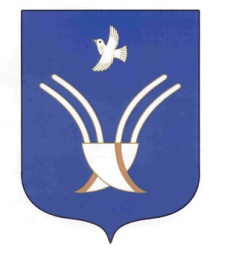 Совет сельского поселенияЮМАШЕВСКИЙ СЕЛЬСОВЕТмуниципального района Чекмагушевский район Республики Башкортостан